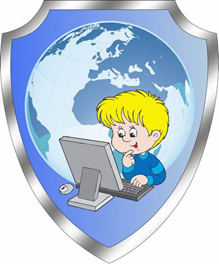 РЕКОМЕНДАЦИИ ПО ИНТЕРНЕТ БЕЗОПАСНОСТИ ДЛЯ ДЕТЕЙ ДОШКОЛЬНОГО ВОЗРАСТА1. Не оставлять ребенка за компьютером без присмотра. Следить за тем, во, что играет ребенок, какие фильмы он смотрит.2. Расскажите ему об опасностях, существующих в сети, и научите правильно выходить из неприятных ситуаций.3. Повысьте уровень общей безопасности домашнего компьютера.4. Установить на компьютере полезные программы, которые будут учить ребенка полезному и нужному.5. Следите за соотношением времени, которое ребенок проводит в Интернете, и остального свободного времени. Ребенок может работать за компьютером не более 15 минут в день;    6. Лучше играть в компьютерные игры в первой половине дня; в течение недели ребенок может работать с компьютером не более трех раз.7. Рекомендованное расстояние от глаз ребенка до монитора не должно превышать 60 см.8. Изображения на экране должны быть достаточно крупными, обобщенными, без мелких и отвлекающих деталей. 9. Темп движений и преобразований на экране должен быть не слишком быстрый, а количество решаемых игровых заданий регулируется самим ребенком.   10. В обучающих играх используется правильные ответы, доступные дошкольникам.                                                                                                  11. Программа должна иметь логическое завершение (построен дом, нарисован рисунок).  12. Комната  должна быть хорошо освещена.13. Врачи советуют ежедневно проводить в комнате с компьютером влажную уборку и проветривание.14. Неплохо держать в комнате аквариум, который более полезен, чем  кактус у монитора якобы впитывающий вредное излучение.15. Мебель (стол и стул) по размерам должна соответствовать росту ребенка.16. Проводить с ребенком гимнастику глаз, следите, чтобы на мониторе компьютера не было бликов.17. Чаще играть с ребенком в обычные игры, развивающие сенсорику и внимательность.18. Помогать ребенку найти общий язык со сверстниками, научите его манерам общения, старайтесь чаще с ним разговаривать. 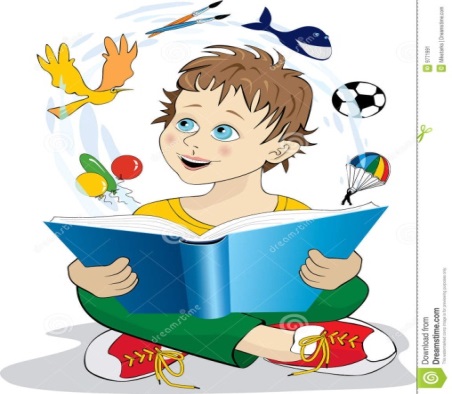 ИНФОРМАЦИЯ О ДЕТСКОЙ КНИГЕ Тяга к книге появляется у детей, как правило, в раннем детстве. Почему это происходит? Может быть, интерес к книге возникает потому, что она дает возможность действовать и пальчикам, и ушкам, и глазкам, и язычку, доставляет удовольствие и при рассматривании, и при перелистывании, и при слушании.Интерес к книге, появившийся в ранние годы, помогает ребёнку в дальнейшем, когда он осваивает  самостоятельное чтение, преодолевает все трудности ради того,  чтобы испытать радость открытия нового. Так как книга удовлетворяет две одновременно существующие в ребенке потребности: к неизменному, стабильному и к новому, незнакомому. Если ребятам в детском саду и дома систематически читают хорошие книги, это неминуемо даст свои результаты: - ребёнок стремится подражать героям, которые ему симпатичны; - сюжеты литературных произведений переводятся в детские  игры; - художественная литература и правильно подобранные мультфильмы способствует развитию внимания, познавательной деятельности, развитию моральных и нравственных качеств ребенка;- проживая в игре жизнь любимых героев, дети приобщаются к их духовному и нравственному опыту;-  хорошая детская книга вводит малыша в мир художественных образов, даёт первые и потому наиболее сильные впечатления о прекрасном.Путём правильного отбора книг можно оказывать благотворное влияние на нравственное становление личности ребёнка, на формирование его духовных ценностей.При отборе литературных произведений необходимо видеть, какую позитивную концепцию выдвигает автор. Идейная направленность детской книги должна отвечать задачам нравственного воспитания.Необходимо предоставить детям возможность услышать и увидеть лучшие фольклорные сборники, произведения мастеров разных времен и различных направлений (к примеру, в литературе: А.Пушкин, Ф.Тютчев, Л.Толстой, К.Ушинский, С.Черный, Н.Заболоцкий, К.Чуковский, С.Маршак, Д.Хармс, А.Барто, Б.Заходер, В.Берестов, М.Яснов и др.).Основные требования к детской книге•	Санитарно-гигиеническая безопасность (они касаются размеров шрифта для каждого читательского возраста, ширины межстрочных интерва¬лов, цвета бумаги, цвета шрифта, качества бумаги и качества ти¬пографской краски, качества клея.)•	Морально-этическая безопасность (Книги (и это касается как детских, так и взрослых изданий) должны как минимум соответствовать действующему законода¬тельству. Это значит, что в них не может быть призывов к экс¬тремизму и терроризму, разжигания социальной, межнациональ¬ной и межрелигиозной розни.)•	Педагогическая безопасность (То, что написано в детской книге, запоминается на всю жизнь. Любой факт, почерпнутый в детской литературе, кажется чита¬телю непреложной истиной и влияет на формирование его кар¬тины мироздания. Так что в детской и в подростковой книге не должно быть, по крайней мере, вранья в фактах, даже в тех, что кажутся самыми незначительными)•	Художественная безопасность (Речь идет о том, что и текст, и картинки в книге должны соот¬ветствовать хорошему вкусу.)мы видим, что существуют четыре критерия безопас¬ности детской книги, причем три из них совершенно безусловные, потому что опираются на факты, нормативы и законы, а один — очень даже условный и субъективный.ОСНОВНЫЕ ТРЕБОВАНИЯ К СОДЕРЖАНИЮ МУЛЬТФИЛЬМОВ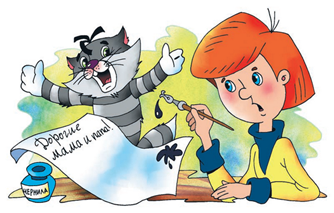 Морально-нравственный аспект соответствие требованиям закона  ФЗ-436;этическая  определѐнность событий и персонажей;возможность сопереживания главным персонажам.Когнитивный  аспект  наличие  внятной  для  ребѐнка  завязки, кульминации,  соотношение  количество сюжетных  линий,  временная  и логическая последовательность событий;общий  тематический   контекст,  возможность  включѐнности  личного опыта и т.п.);качество и доступность понимания юмора.Простые  короткие  сюжеты,  кумулятивные  сказки  (с  повторяющимися действиями),  связанные  с  семейным  укладом  (включая  его  нарушение),   в  узнаваемых или новых обстоятельствах,  разнообразные сказки (народные и авторские).   Яркий  внешне  открытый  событийный  ряд,  линейный  тип развития  сюжета. Главные  темы  –  жизнь  людей  и  животных,  действия персонажей  и  их  последовательность,  знакомство  на  уровне  образов  и действий  с  другими  природными  зонами,  с  миром  техники,   и  пр.  Важна узнаваемость  образов  и  действий  в  знакомых  и  условных  обстоятельствах. После  5  лет  актуальны  сюжеты,  связанные  с  общением  и  с  различными отношениями  между  персонажами   (дружба,  вражда,  доминирование-подчинение,  помощь,  зависть  и  пр.),  которые  выражаются  в  их  поведении. Центральная  тема,   интересующая  детей  –  мир  людей  (или антропоморфизированных  животных),  их  разные  позиции,   с  возможными конфликтами и их разрешением. Эмоциональный аспектуровень  сложности  ключевых  переживаний,   степень  их  глубины, ситуативности или обобщѐнности;модальность общего эмоционального фона.Эмоции,  однозначные  по  своей  модальности  связанные  с  конкретными действиями,   эмоциональная  вовлечѐнность  в  знакомые  ситуации.  Общий позитивный  настрой  произведения.   После  5  лет  спектр  эмоциональных переживаний  персонажей  расширяется,   выходит  за  пределы  ситуативных впечатлений  в  область  личного  опыта  ребѐнка.   Эмоции  связываются  с отношениями героя и других персонажей. Ключевое переживание остаѐтся в позитивном диапазоне с возможными вариациями и оттенками.     Модели поведения персонажей:узнаваемость персонажей, их психологический возраст;динамика  внутренних  изменений  главного  персонажа  на  протяжении фильма;содержание   поступков  персонажей,  целенаправленность  поведения; открытость мотивов их поступков, смыслов и ценностей, и пр. Герои  -  дети  или  детёныши  сказочных  животных,  (возможны антропоморфные  предметы),   активно  действующие,  задающие   образцы простых  правил.  Образ  героя  достаточно  прост,  не  перегружен  деталями, максимально  выразителен.  Важна  узнаваемость  и  целостность   главного персонажа,  отсутствие  трансформаций,  ведущих  к  «потере»  героя.   Его целеполагание чётко определено, мотивация  ясна  и понятна Персонажи  демонстрируют  различные  варианты взаимодействия  с  партнѐром  и  разрешения  конфликтов.  Главный  герой воплощает  наиболее   эффективные  и  конструктивные  способы  разрешения конфликтов. 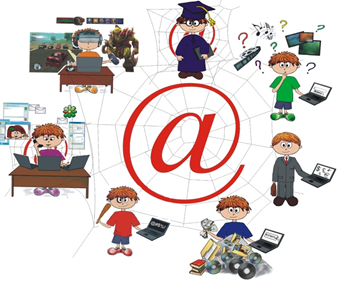 ПОДДЕРЖКА ПО ВОПРОСАМ БЕЗОПАСНОГО ИНТЕРНЕТА ДЛЯ ДЕТЕЙ1. Дети Онлайн. Если вы нуждаетесь в консультации специалиста по вопросам безопасного использования Интернета или если ваш ребенок уже столкнулся с рисками в Сети, обратитесь на линию помощи «Дети Онлайн» по телефону: 8 800 25 000 15 (звонок по России бесплатный). На линии помощи профессиональную психологическую и информационную поддержку оказывают психологи факультета психологии МГУ имени М.В.Ломоносова и Фонда Развития Интернет. Линия работает с 9 до 18 (по московскому времени) по рабочим дням. Также свои вопросы можно задать по e-mail: helpline@detionline.com.2. Горячая линия Центра безопасного Интернета в России позволяет любому пользователю сообщить о противоправном контенте в Сети. Аналитики «Горячей линии» осуществляют проверку всех сообщений и передают информацию хостинг- или контент-провайдеру (в ряде случаев – регистратору домена) с целью прекращения оборота противоправного контента, а также в установленных случаях – в правоохранительные органы. Линия работает по следующим основным категориям: сексуальная эксплуатация детей (детская порнография); деятельность преступников по завлечению жертв в Интернете (grooming); разжигание расовой, национальной и религиозной розни; пропаганда и публичное оправдание терроризма; киберунижение и киберпреследование; пропаганда наркотиков и их реализация через Интернет; интернет-мошенничество и программно-технические угрозы и другое. Сервис является анонимным и бесплатным.  http://www.saferunet.ru3. Горячая линия по приему сообщений о противоправном контенте в сети Интернет. Горячая линия по приему сообщений от пользователей Интернета о ресурсах, содержащих материалы с признаками противоправности, функционирует при поддержке Лиги безопасного Интернета. Специалисты горячей линии принимают и анализируют сообщения пользователей по двум категориям: детская порнография и пропаганда и сбыт наркотиков. Сервис является анонимным и бесплатным. hotline.friendlyrunet.ru4. Образовательный проект «Дети в Интернете». Компания МТС совместно с факультетом психологии МГУ имени М.В.Ломоносова и Фондом Развития Интернет разработали урок по теме «Безопасный и полезный Интернет», рассчитанный на учащихся 2–4 классов. Материалы урока помогут дать школьникам представление о разных сторонах использования Интернета и в игровой форме расскажут как о полезных возможностях, так и вирусах, предотвращении кибербуллинга, мошенничества и особенностях распространения личной информации в Сети. http://detionline.com/5. Поисковый сервер Google предлагает воспользоваться своими инструментами для настройки безопасности поиска не только в сети интернет, но также и на сервере www.youtube.com, и на андроидных мобильных устройствах. Пошаговую инструкцию по настройкам безопасности можно прочитать здесь http://www.google.ru/goodtoknow/familysafety/tools/